INVOICENama lengkap :Nama perusahaan :Alamat lengkap :Kode pos :Nama lengkap :Nama perusahaan :Alamat lengkap :Kode pos :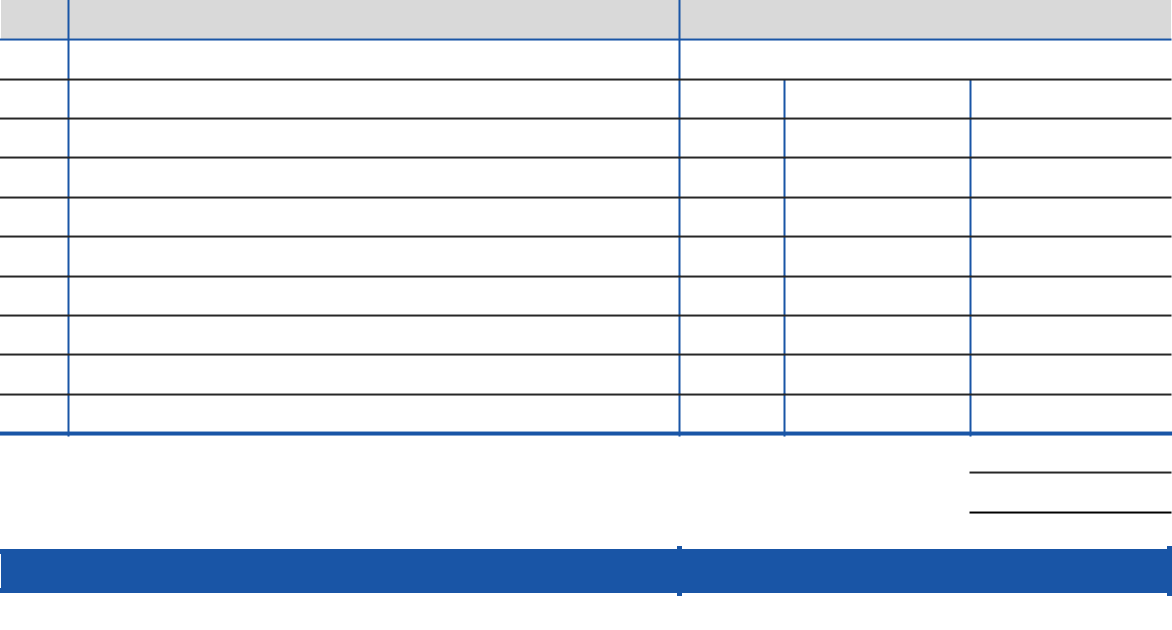 NO.	DESKRIPSICara PembayaranTransfer via (Nama Bana/n PT.......No. Rek : 1234567890Total hargaPajakBiaya kirimTOTAL	TAGIHANNama Perusahaan(Materai, Cap, TTD)*Mohon lakukan pembayaran maks. 30 hari setelah invoice ini dikirim(Nama Penanggung Ja wab)NOMOR INVOICETANGGAL PENAGIHANBATAS AKHIR PEMBAYARAN00000120 Januari 202030 Januari 2020DITAGIHKAN KEPADADITAGIHKAN OLEHDITAGIHKAN OLEHDITAGIHKAN OLEHJUMLAHHARGA SATUANTOTAL HARGA